  7 марта Всемирный день чтения в слух .Внеклассное чтение « У нас в гостях  THE  GOLD BUG»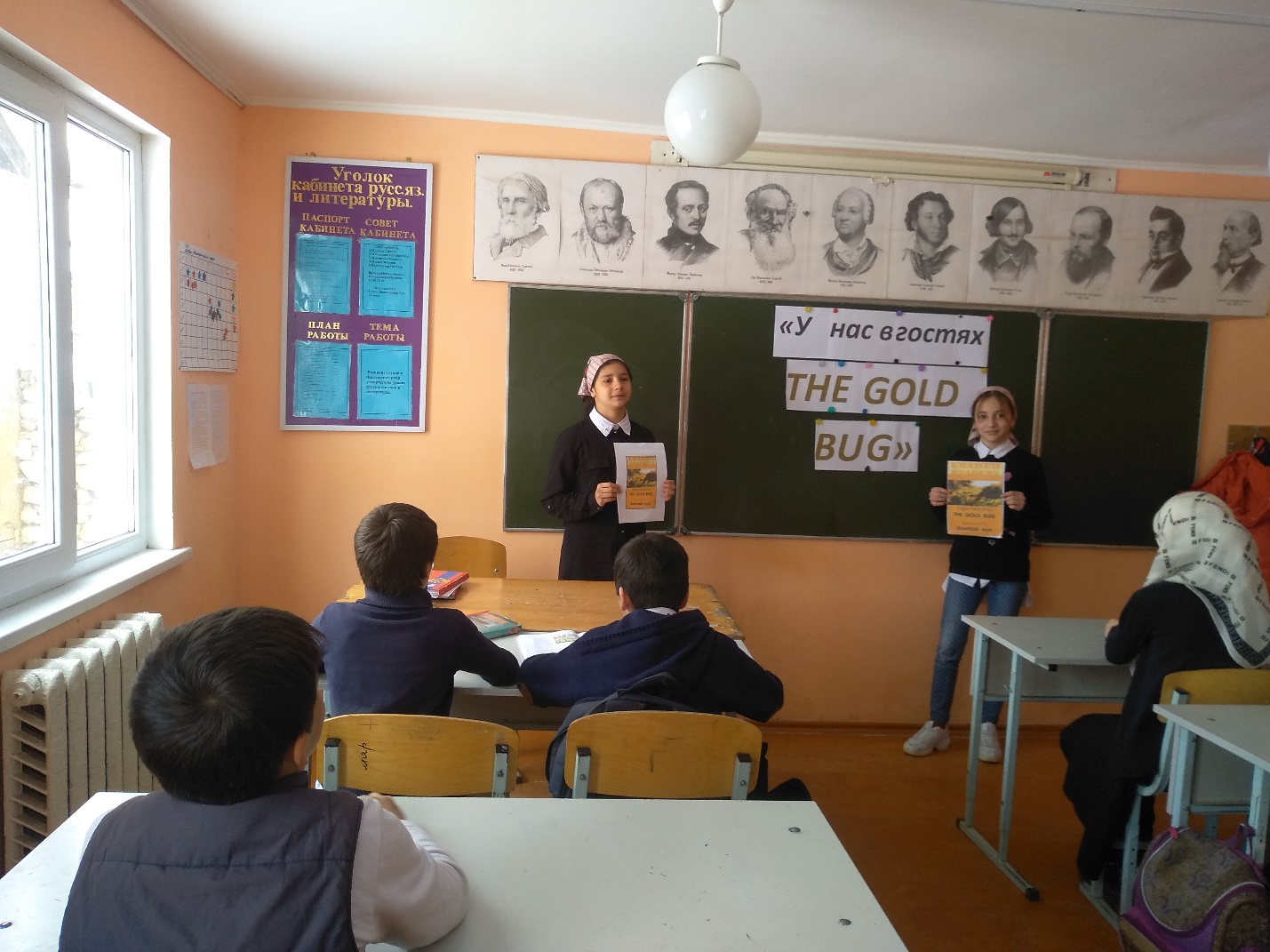 Предметная неделя по литературному чтению « Никак не может ученик на свете жить без добрых книг»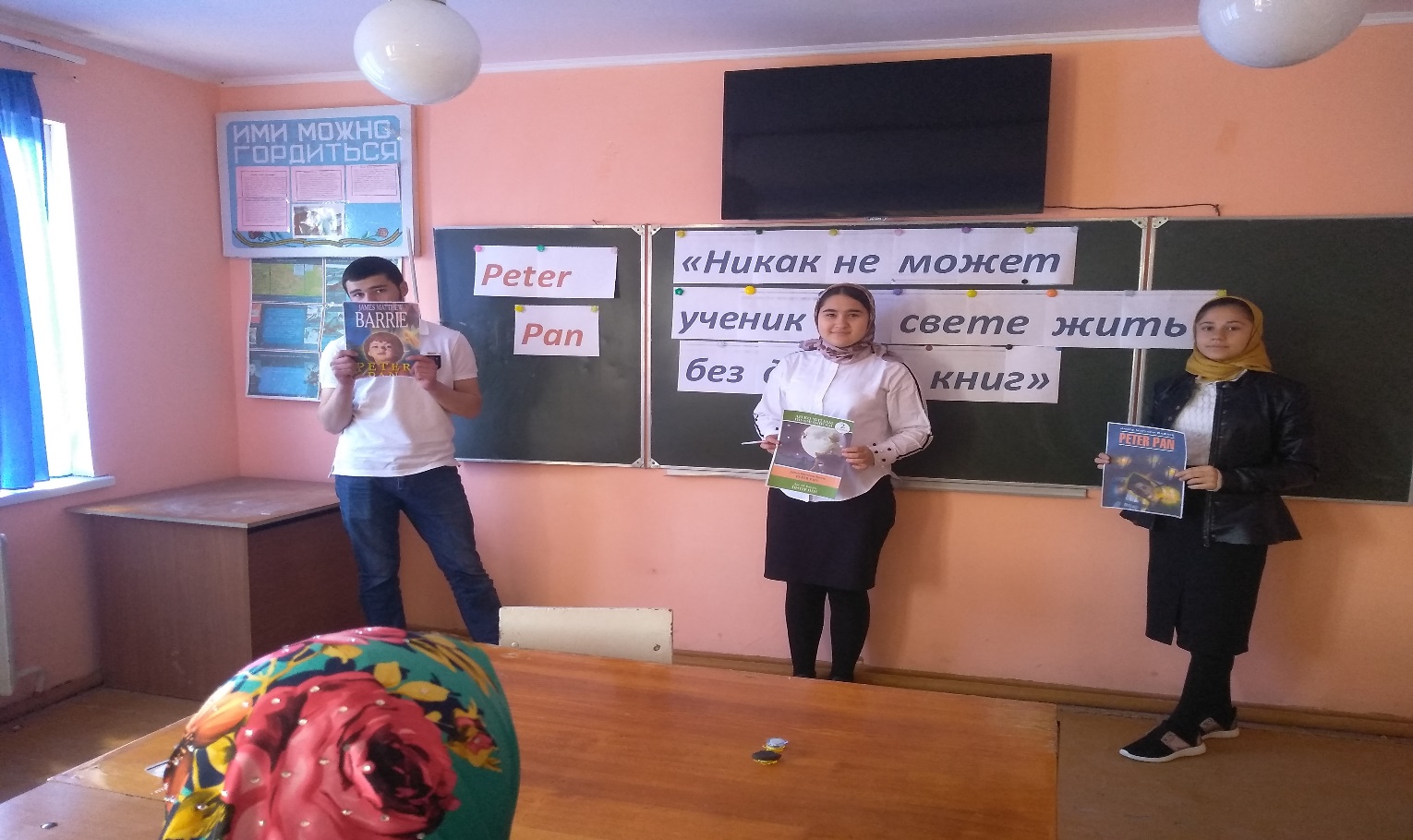 